Gall bladder Anatomy:Gallbladder is pear shape sac located in the right upper quadrant (RUQ).It is located inferior to right lobe of the liver.Part of The gallbladder: fundus, body, and neck. (Neck is stationary part while body and fundus are floating).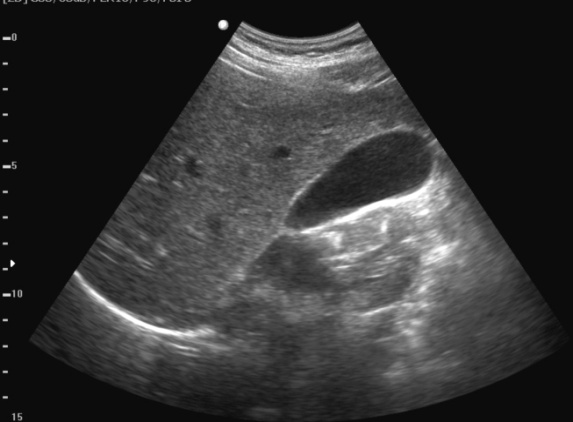 Normal variant:Different shapeDifferent position Appearance:-Anechoic(fluid filled structure)-Slightly echogenic line of the gallbladder wall. (Thin wall)Patient preparation:Patient should be fasting (6-12) hours before the exam because it is contracting and emptying of bile when eating so we can’t see the gallbladder and to reduce the gases.Probe:curved (2-5) MHz probe is used.Breathing technique:Deep held inspiration.View :One image for full G.B .